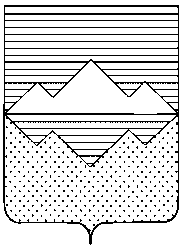 АДМИНИСТРАЦИЯМЕЖЕВОГО ГОРОДСКОГО ПОСЕЛЕНИЯСАТКИНСКОГО РАЙОНА ЧЕЛЯБИНСКОЙ ОБЛАСТИПОСТАНОВЛЕНИЕ__________________________________________________________________от «09» февраля 2023 г. № 18п. МежевойОб утверждении мероприятий, плана работы и состава комиссии по противодействию коррупции на территории Межевого городского поселения на 2023-2024 годыВ соответствии с требованиями Федерального закона от 25.12.2008 № 273-ФЗ «О противодействии коррупции», руководствуясь Законом Челябинской области от 29.01.2009 г. № 353-ЗО «О противодействии коррупции в Челябинской области», в целях устранения причин и условий, способствующих возникновению коррупции на  территории Межевого городского поселения,ПОСТАНОВЛЯЮ:1. Утвердить план мероприятий по противодействию коррупции на  территории Межевого городского поселения на 2022-2023 годы (приложение 1).2. Утвердить состав комиссии по противодействию коррупции на территории Межевого городского поселения (приложение 2)3. Настоящее постановление вступает в силу со дня подписания.4. Контроль за исполнением постановления возложить на заместителя Главы Межевого городского поселения Харькову Ю.В.Глава Межевого городского поселения                                               Н.Б. ЕвдокимовПРИЛОЖЕНИЕ 1к постановлению АдминистрацииМежевого городского поселения от «09» февраля 2023 г. № 18Планмероприятий по  противодействию коррупциина  территории Межевого городского поселения на 2023-2024 годы                                                                          ПРИЛОЖЕНИЕ 2к постановлению АдминистрацииМежевого городского поселения от 09.02.2023 г. № 18Состав комиссии по противодействию коррупцииЮ.В. Харькова – заместитель Главы Межевого городского поселения – Председатель комиссии;И.Н. Масалева – заместитель Главы Межевого городского поселения по финансовым вопросам – заместитель Председателя комиссии;М.В. Московченко – ведущий специалист администрации Межевого городского поселения – секретарь комиссии.Члены комиссии:Т.Н. Карюгина  – юрист администрации Межевого городского поселения;Н.А. Мошкина – председатель Совета депутатов Межевого городского поселения;№ п/пМероприятияОтветственныйСрок выполненияМеры по правовому обеспечению противодействия коррупцииПодготовка нормативных правовых актовМеры по правовому обеспечению противодействия коррупцииПодготовка нормативных правовых актовМеры по правовому обеспечению противодействия коррупцииПодготовка нормативных правовых актовМеры по правовому обеспечению противодействия коррупцииПодготовка нормативных правовых актов1.1Организация работы по разработке и принятию правовых актов, направленных на противодействие коррупции в Межевом городском поселенииЮрисконсультВ течение года1.2Подготовка изменений в действующие нормативные акты Межевого городского поселения по совершенствованию правового регулирования противодействия коррупции, в соответствии с изменениями, вносимыми в федеральное и областное законодательство.ЮрисконсультВ течение года2.Меры по совершенствованию муниципального управления в целях предупреждения коррупции2.Меры по совершенствованию муниципального управления в целях предупреждения коррупции2.Меры по совершенствованию муниципального управления в целях предупреждения коррупции2.Меры по совершенствованию муниципального управления в целях предупреждения коррупции2.Организация мониторинга эффективности противодействия коррупции2.Организация мониторинга эффективности противодействия коррупции2.Организация мониторинга эффективности противодействия коррупции2.Организация мониторинга эффективности противодействия коррупции2.1Проведение анализа поступивших в администрацию  обращений юридических и физических лиц о фактах совершения коррупционных правонарушенийЗаместитель Главы поселенияежеквартально3.Организация антикоррупционной экспертизы нормативных правовых актов3.Организация антикоррупционной экспертизы нормативных правовых актов3.Организация антикоррупционной экспертизы нормативных правовых актов3.Организация антикоррупционной экспертизы нормативных правовых актов3.1Проведение антикоррупционной экспертизы нормативных правовых актов администрации Межевого городского поселения.Рабочая группа по проведению антикоррупционной экспертизы НПАВ течение года4.Организация антикоррупционных механизмов в систему кадровой работы4.Организация антикоррупционных механизмов в систему кадровой работы4.Организация антикоррупционных механизмов в систему кадровой работы4.Организация антикоррупционных механизмов в систему кадровой работы4.1Организация проверок достоверности персональных данных, подлинности документов об образовании, сведений о доходах и расходах,  имуществе и обязательствах имущественного характера и иных сведений, представляемых гражданами при приеме на муниципальную службу.Заместитель Главы поселенияВ течение года4.2Проверка достоверности сведений о доходах и расходах, имуществе и обязательствах имущественного характера, представляемых муниципальными служащими.Заместитель Главы поселенияВ течение года4.3Организация и проведение выборочных проверок  соблюдения муниципальными служащими обязанностей, запретов и ограничений, установленных действующим законодательством.Заместитель Главы поселенияВ течение года4.4Обмен информацией с правоохранительными  и контролирующими органами в целях проверки сведений, представляемых лицами при поступлении на муниципальную службу.Заместитель Главы поселенияВ течение года4.5Обеспечение обязанности муниципальных служащих сообщать о ставших им известными случаях коррупционных правонарушений.Заместитель Главы поселенияВ течение года4.6Организация и проведение аттестационных комиссий для определения соответствия лиц, замещающих должности муниципальной службы, квалификационным требованиям.Рабочая группаВ течение года4.7Организация и проведение для муниципальных служащих обучающих семинаров  по вопросам противодействия коррупции.Глава поселенияПо отдельному плану5.Управление муниципальной собственностью и предоставление муниципальных услуг5.Управление муниципальной собственностью и предоставление муниципальных услуг5.Управление муниципальной собственностью и предоставление муниципальных услуг5.Управление муниципальной собственностью и предоставление муниципальных услуг5.1Проверка соблюдения установленного порядка управления и распоряжения имуществом, находящимся в муниципальной собственности.Специалист по имуществуПо отдельному плану5.2Организация и проведение ведомственных проверок использования муниципального имущества переданного в аренду, хозяйственное ведение и оперативное управление.Управление земельными и имущественными отношениями администрации СМР.По отдельному плану6. Бюджетная политика и контрольно-проверочная работа6. Бюджетная политика и контрольно-проверочная работа6. Бюджетная политика и контрольно-проверочная работа6. Бюджетная политика и контрольно-проверочная работа6.1Проведение ревизий и проверок определения законности расходования бюджетных средств.Контрольно счетная палата АСМР По отдельному плану6.2Осуществление контроля за целевым использованием средств местного бюджета и контроль за поступлением доходов от использования муниципального имуществаКонтрольно счетная палата АСМР В течение года6.3Осуществление ведомственного контроля главными распорядителями средств районного бюджета за использованием бюджетных средств их получателями, бюджетными учреждениями,  в части обеспечения целевого использованияГлавные распорядители бюджетных средствПо отдельному плану7. Организация взаимодействия с общественными организациями, СМИ, населением поселения7. Организация взаимодействия с общественными организациями, СМИ, населением поселения7. Организация взаимодействия с общественными организациями, СМИ, населением поселения7. Организация взаимодействия с общественными организациями, СМИ, населением поселения7.1Проведение служебных проверок по заявлениям, обращениям  граждан и организаций на действия муниципальных служащих, и принятие мер по привлечению виновных к ответственностиГлава поселенияПо мере поступления обращений7.2Размещение на официальном сайте информации о деятельности администрации Межевого городского поселения сфере противодействия  коррупции. ЮрисконсультВ течение года